Publicado en Toledo el 19/07/2024 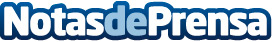 La recuperación de una Casa-Carbonería del siglo XVIII, premio a la 'Arquitectura Rehabilitación'En los recientes premios de Arquitectura y Urbanismo del Colegio Oficial de Arquitectos de Castilla-La Mancha celebrados en Cuenca, y en el epígrafe Arquitectura RehabilitaciónDatos de contacto:Javier BravoBravocomunicacion606411053Nota de prensa publicada en: https://www.notasdeprensa.es/la-recuperacion-de-una-casa-carboneria-del_1 Categorias: Castilla La Mancha Turismo Premios Arquitectura http://www.notasdeprensa.es